ANEXO II AO EDITAL EDITORA/PROEC/UFPR Nº 01/2024, DE 1o DE FEVEREIRO DE 2024 PROPOSTA DE PUBLICAÇÃO DE TRADUÇÃOI. DADOS GERAIS DA PROPOSTAII. JUSTIFICATIVA DA PROPOSTAIII. OUTRAS INFORMAÇÕESIV. TERMO DE CIÊNCIA DO EDITAL - Assinale um X nos quadros abaixo:
Declaro que li e estou de acordo com o Edital EDITORA/PROEC/UFPR Nº 01/2024, ao qual se submete essa proposta.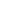 Declaro que a proposta não foi submetida a outra editora e que, no caso de sê-la durante o processo, a mesma será rejeitada pela editora da UFPR.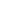 Declaro que li e estou de acordo com o Anexo VII - Manual de Submissão de Originais e Traduções.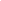 Local e data:Assinatura:Nomes completos do/a proponenteNomes completos do/a proponenteNomes completos do/a proponenteNomes completos do/a proponenteLink Currículo Lattes e minibiografia acadêmica do/a proponente em até 3 linhasLink Currículo Lattes e minibiografia acadêmica do/a proponente em até 3 linhasLink Currículo Lattes e minibiografia acadêmica do/a proponente em até 3 linhasLink Currículo Lattes e minibiografia acadêmica do/a proponente em até 3 linhasNome(s) completo(s) do(s)/a(s) tradutor(es)/(as) (caso este/a não seja o proponente)Nome(s) completo(s) do(s)/a(s) tradutor(es)/(as) (caso este/a não seja o proponente)Nome(s) completo(s) do(s)/a(s) tradutor(es)/(as) (caso este/a não seja o proponente)Nome(s) completo(s) do(s)/a(s) tradutor(es)/(as) (caso este/a não seja o proponente)Link Currículo Lattes e minibiografia acadêmica de até 3 linhas do(s)/a(s) tradutor(es)/(as) (caso este/a não seja o proponente)Link Currículo Lattes e minibiografia acadêmica de até 3 linhas do(s)/a(s) tradutor(es)/(as) (caso este/a não seja o proponente)Link Currículo Lattes e minibiografia acadêmica de até 3 linhas do(s)/a(s) tradutor(es)/(as) (caso este/a não seja o proponente)Link Currículo Lattes e minibiografia acadêmica de até 3 linhas do(s)/a(s) tradutor(es)/(as) (caso este/a não seja o proponente)E-mails dos/as proponentes e dos/as tradutores/asE-mails dos/as proponentes e dos/as tradutores/asE-mails dos/as proponentes e dos/as tradutores/asE-mails dos/as proponentes e dos/as tradutores/asPrincipal: Principal: Principal: Principal: Alternativo: Alternativo: Alternativo: Alternativo: Telefones dos/as proponentes e dos/as tradutores/as (com DDD)Telefones dos/as proponentes e dos/as tradutores/as (com DDD)Telefones dos/as proponentes e dos/as tradutores/as (com DDD)Telefones dos/as proponentes e dos/as tradutores/as (com DDD)Profissional:Profissional:Residencial: Celular: Endereço residencial dos/as proponentes e dos/as tradutores/asEndereço residencial dos/as proponentes e dos/as tradutores/asEndereço residencial dos/as proponentes e dos/as tradutores/asEndereço residencial dos/as proponentes e dos/as tradutores/asCEP: Cidade/Estado: Cidade/Estado: Cidade/Estado:Endereço profissional dos/as proponentes e dos/as tradutores/asEndereço profissional dos/as proponentes e dos/as tradutores/asEndereço profissional dos/as proponentes e dos/as tradutores/asEndereço profissional dos/as proponentes e dos/as tradutores/asCEP: Cidade/Estado: Cidade/Estado: Cidade/Estado:Título do original   (com subtítulo, se houver) Título do original   (com subtítulo, se houver) Título do original   (com subtítulo, se houver) Título do original   (com subtítulo, se houver) Categoria da proposta:(   ) Autônoma (sem vinculação com coleção ou série).   (   ) Vinculada a coleção. Se sim, qual? ____________________________.(   ) Vinculada a série temática. Se sim, qual? _______________________.Categoria da proposta:(   ) Autônoma (sem vinculação com coleção ou série).   (   ) Vinculada a coleção. Se sim, qual? ____________________________.(   ) Vinculada a série temática. Se sim, qual? _______________________.Categoria da proposta:(   ) Autônoma (sem vinculação com coleção ou série).   (   ) Vinculada a coleção. Se sim, qual? ____________________________.(   ) Vinculada a série temática. Se sim, qual? _______________________.Categoria da proposta:(   ) Autônoma (sem vinculação com coleção ou série).   (   ) Vinculada a coleção. Se sim, qual? ____________________________.(   ) Vinculada a série temática. Se sim, qual? _______________________.Número de páginas em PRETO E BRANCO:Número de páginas em CORES:       Características especiais a destacar (mapas, encartes, desenhos, etc.):Número de páginas em PRETO E BRANCO:Número de páginas em CORES:       Características especiais a destacar (mapas, encartes, desenhos, etc.):Número de páginas em PRETO E BRANCO:Número de páginas em CORES:       Características especiais a destacar (mapas, encartes, desenhos, etc.):Número de páginas em PRETO E BRANCO:Número de páginas em CORES:       Características especiais a destacar (mapas, encartes, desenhos, etc.):Área(s) de conhecimento (marque uma ou mais áreas):(   ) Ciências Exatas e da Terra  (   ) Ciências Biológicas        (   ) Engenharias     (   ) Ciências da Saúde               (    ) Ciências Agrárias           (   ) Ciências Sociais e Aplicadas         (   ) Ciências Humanas              (   ) Linguística, Letras e Artes     Área(s) de conhecimento (marque uma ou mais áreas):(   ) Ciências Exatas e da Terra  (   ) Ciências Biológicas        (   ) Engenharias     (   ) Ciências da Saúde               (    ) Ciências Agrárias           (   ) Ciências Sociais e Aplicadas         (   ) Ciências Humanas              (   ) Linguística, Letras e Artes     Área(s) de conhecimento (marque uma ou mais áreas):(   ) Ciências Exatas e da Terra  (   ) Ciências Biológicas        (   ) Engenharias     (   ) Ciências da Saúde               (    ) Ciências Agrárias           (   ) Ciências Sociais e Aplicadas         (   ) Ciências Humanas              (   ) Linguística, Letras e Artes     Área(s) de conhecimento (marque uma ou mais áreas):(   ) Ciências Exatas e da Terra  (   ) Ciências Biológicas        (   ) Engenharias     (   ) Ciências da Saúde               (    ) Ciências Agrárias           (   ) Ciências Sociais e Aplicadas         (   ) Ciências Humanas              (   ) Linguística, Letras e Artes     Provável público-alvo:(   ) Graduação  (   ) Pós-Graduação  (   ) Profissionais  (   ) Público em geralProvável público-alvo:(   ) Graduação  (   ) Pós-Graduação  (   ) Profissionais  (   ) Público em geralProvável público-alvo:(   ) Graduação  (   ) Pós-Graduação  (   ) Profissionais  (   ) Público em geralProvável público-alvo:(   ) Graduação  (   ) Pós-Graduação  (   ) Profissionais  (   ) Público em geralInformações sobre a edição originalInformações sobre a edição originalInformações sobre a edição originalInformações sobre a edição originalAUTOR(A)/ES:CONTATO COM O/A AUTOR/AUTORA (QUANDO ELE/ELA FOR O/A DETENTOR DOS DIREITOS):EDITORA:CONTATO COM A EDITORA (QUANDO ESTA FOR A DETENTORA DOS DIREITOS):PAÍS:LÍNGUA ORIGINAL:ANO DA 1ª. EDIÇÃO:REEDIÇÕES EM:PREÇO DE CAPA/MOEDA:A OBRA É DE DOMÍNIO PÚBLICO? (   ) Sim   (   ) Não. SE NÃO, RESPONDA ÀS QUESTÕES ABAIXO:HOUVE CONTATO PRÉVIO COM A/O AUTOR OU A EDITORA ACERCA DA POSSIBILIDADE DE TRADUÇÃO?              (   ) Sim, com autor(a)     (   ) Sim, com editora   (   ) Não.POSSUI OS DIREITOS LEGAIS DE TRADUÇÃO? (   ) Sim, os direitos autorais já foram negociados e adquiridos   (   ) Não.AUTOR(A)/ES:CONTATO COM O/A AUTOR/AUTORA (QUANDO ELE/ELA FOR O/A DETENTOR DOS DIREITOS):EDITORA:CONTATO COM A EDITORA (QUANDO ESTA FOR A DETENTORA DOS DIREITOS):PAÍS:LÍNGUA ORIGINAL:ANO DA 1ª. EDIÇÃO:REEDIÇÕES EM:PREÇO DE CAPA/MOEDA:A OBRA É DE DOMÍNIO PÚBLICO? (   ) Sim   (   ) Não. SE NÃO, RESPONDA ÀS QUESTÕES ABAIXO:HOUVE CONTATO PRÉVIO COM A/O AUTOR OU A EDITORA ACERCA DA POSSIBILIDADE DE TRADUÇÃO?              (   ) Sim, com autor(a)     (   ) Sim, com editora   (   ) Não.POSSUI OS DIREITOS LEGAIS DE TRADUÇÃO? (   ) Sim, os direitos autorais já foram negociados e adquiridos   (   ) Não.AUTOR(A)/ES:CONTATO COM O/A AUTOR/AUTORA (QUANDO ELE/ELA FOR O/A DETENTOR DOS DIREITOS):EDITORA:CONTATO COM A EDITORA (QUANDO ESTA FOR A DETENTORA DOS DIREITOS):PAÍS:LÍNGUA ORIGINAL:ANO DA 1ª. EDIÇÃO:REEDIÇÕES EM:PREÇO DE CAPA/MOEDA:A OBRA É DE DOMÍNIO PÚBLICO? (   ) Sim   (   ) Não. SE NÃO, RESPONDA ÀS QUESTÕES ABAIXO:HOUVE CONTATO PRÉVIO COM A/O AUTOR OU A EDITORA ACERCA DA POSSIBILIDADE DE TRADUÇÃO?              (   ) Sim, com autor(a)     (   ) Sim, com editora   (   ) Não.POSSUI OS DIREITOS LEGAIS DE TRADUÇÃO? (   ) Sim, os direitos autorais já foram negociados e adquiridos   (   ) Não.AUTOR(A)/ES:CONTATO COM O/A AUTOR/AUTORA (QUANDO ELE/ELA FOR O/A DETENTOR DOS DIREITOS):EDITORA:CONTATO COM A EDITORA (QUANDO ESTA FOR A DETENTORA DOS DIREITOS):PAÍS:LÍNGUA ORIGINAL:ANO DA 1ª. EDIÇÃO:REEDIÇÕES EM:PREÇO DE CAPA/MOEDA:A OBRA É DE DOMÍNIO PÚBLICO? (   ) Sim   (   ) Não. SE NÃO, RESPONDA ÀS QUESTÕES ABAIXO:HOUVE CONTATO PRÉVIO COM A/O AUTOR OU A EDITORA ACERCA DA POSSIBILIDADE DE TRADUÇÃO?              (   ) Sim, com autor(a)     (   ) Sim, com editora   (   ) Não.POSSUI OS DIREITOS LEGAIS DE TRADUÇÃO? (   ) Sim, os direitos autorais já foram negociados e adquiridos   (   ) Não.Sumário e descrição sucinta da temática do livroSumário e descrição sucinta da temática do livroSumário e descrição sucinta da temática do livroSumário e descrição sucinta da temática do livroDetalhar a importância da tradução para a área de conhecimento, citar resenhas, frequência de citações, adoção em programas de pesquisa, grupos potencialmente interessados.Recursos financeiros(  ) Não possuo recursos para a publicação.(  ) Sim, possuo recursos da agência de fomento:(  ) Sim, possuo recursos de outra origem: